Solving Differential Equations Using GeoGebraWhat is a differential equation?A: a differential equation is any equation that contains derivatives, either ordinary or partial.Examples of Differential equations:1.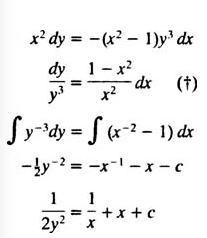 2.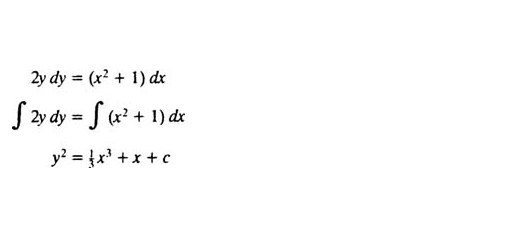 Using Geogebra to solve Differential Equations:Step 1. Slope fields and solving differential equations To plot a slope field use SlopeField[f] in the Algebra View, e.g.  f(x,y)= 2x^2 SlopeField[f] Step 2. To find a particular solution use SolveODE[f,A] in the Algebra View, e.g.  A=(1,3)  SolveODE[f,A] 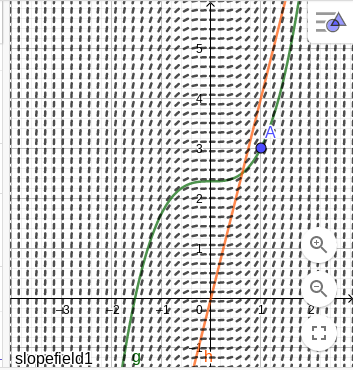 Step 3. To find a general solution use SolveODE[equation] in the CAS View, e.g.  SolveODE[y’=2x^2]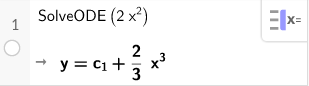 Step 4. Second Order Differential Equations:	Using the CAS toolbox input:SolveODE[ <Equation>, <Point(s) on f>, <Point(s) on f'> ]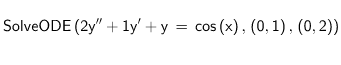 Use this command in Geogebra to solve for Second order differential equationReferences:“Further Pure Mathematics with Technology.” MEI, mei.org.uk/fpt.Differential Equations - Definitions, tutorial.math.lamar.edu/Classes/DE/Definitions.aspx.Separable Equations, www.cliffsnotes.com/study-guides/differential-equations/first-order-equations/separable-equations.